PENNSYLVANIAPUBLIC UTILITY COMMISSIONHarrisburg, PA. 17105-3265							Public Meeting held November 13, 2014Commissioners Present:Robert F. Powelson, ChairmanJohn F. Coleman, Jr., Vice ChairmanJames H. Cawley, CommissionerPamela A. Witmer, CommissionerGladys M. Brown, CommissionerLetter/Petition for Approval of Board Member		         M-00031715F0004Chady Zablit Metropolitan Edison Company/
Pennsylvania Electric Company Sustainable 
Energy FundORDERBY THE COMMISSION:			On September 23, 1998, at Docket No. R-00974008 and R-00974009, the Commission approved the Joint Petitions for Full Settlement of the restructuring proceedings filed by Metropolitan Edison Company and the Pennsylvania Electric Company pursuant to the requirements of the Electricity Generation Customer Choice and Competition Act, 66 Pa. C.S. §§2801-2812.  Among the provisions of the approved settlement was the establishment of a Sustainable Energy Fund to promote (1) the development and use of renewable energy and clean energy technologies, (2) energy conservation and efficiency, and (3) renewable business initiatives and projects that improve the environment in the companies’ service territories. 		On June 4, 1999, the Commission approved the Advisory Board.  On January 27, 2000, the Commission approved the by-laws for the Metropolitan Edison Company/Pennsylvania Electric Company (Met Ed/Penelec) Sustainable Energy Fund.  The approval of the by-laws allowed the fund to begin operations to promote the development of and use of renewable and clean energy technologies in Pennsylvania. 		The Advisory Board of the Met Ed/Penelec Sustainable Energy Fund voted on October 12, 2014, approving the nomination of Chady Zablit to the Board.  Mr. Zablit is the General Manager at Phoenix Technology Holdings and would serve as a representative for the independent power producers to the Advisory Board.   		By letter/petition dated October 20, 2014, the Met Ed/Penelec Sustainable Energy Fund requested that the Commission approve the appointment of Chady Zablit.Chady Zablit has over twenty years’ experience in the manufacturing industry of power generation, pulp and paper, tissue converting, plastic film extrusion and packaging. During that time he has acquired professional experience in design, production process research and development, and project management. He currently serves as General Manager of both Phoenix Technology Holdings and its subsidiary, Evergreen Community Power, both located in Reading. Evergreen Community Power is a 32-employee steam generation biomass plant with sale of $15 million to both an adjacent paper mill and the grid. Mr. Zablit holds a Masters’ Degree in electromechanical engineering with honors from St. Joseph University, London; and a Masters’ Degree in Business Administration from Alvernia University, Reading, where he also graduated with honors.  He lives in Mohnton, Berks County and is fluent in Arabic, French and English.		In keeping with the intent of the Pennsylvania Sustainable Energy Board Best Practices on Nominations of New Directors, the Met Ed/Penelec Sustainable Energy Fund sent out notice of the Board vacancy and put notice of the Board vacancy on their respective websites beginning in July 2014. 		Based on a review of all relevant information, we find this nominee to be well qualified to serve on the Advisory Board of the Met Ed/Penelec SEF and he is thereby approved; THEREFORE, IT IS ORDERED:1.  That the nomination of Chady Zablit to the Advisory Board for the Metropolitan Edison Company/Pennsylvania Electric Company Sustainable Energy Fund is hereby approved.2.  That a copy of this Order be served on Chady Zablit, the Metropolitan Edison Company/Pennsylvania Electric Company Sustainable Energy Fund, the Office of Consumer Advocate and the Office of Small Business Advocate.BY THE COMMISSION,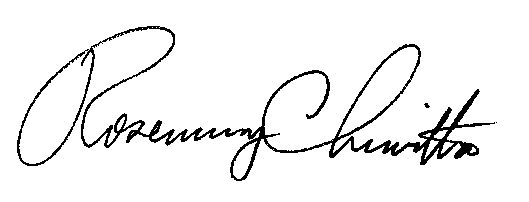 Rosemary Chiavetta,Secretary(SEAL)ORDER ADOPTED:  November 13, 2014ORDER ENTERED:  November 13, 2014		